Θέμα : Ανάθεση της μετακίνησης  των μαθητών/τριών του  Γυμνασίου Αγίου Μύρωνα σε Ελεύθερνα- Μαργαρίτες – Ρέθυμνο  στο πλαίσιο Εκπαιδευτικής Εκδρομής. Σύμφωνα με την ΥΑ 33120/ΓΔ4/28-2-2017 (ΦΕΚ 681/τΒ/6-3-2017) του ΥΠ.Π.Ε.Θ, ανακοινώνεται ότι το Γυμνάσιο Aγίου Μύρωνα , μετά τη σχετική προκήρυξη και την αξιολόγηση των προσφορών από το Διευθυντή και το σύλλογο Διδασκόντων, ανέθεσε τη διοργάνωση της μετακίνησης με λεωφορείο των 100 μαθητών/τριών και έξι (06) συνοδών καθηγητών του σχολείου, στο πλαίσιο Εκπαιδευτικής Εκδρομής, την Παρασκευή 10 Μαίου 2019, στο ταξιδιωτικό γραφείο Travelink, κρίνοντας την προσφορά αυτή ως: απόλυτα σύμφωνη με τις προϋποθέσεις της σχετικής πρόσκλησης εκδήλωσης ενδιαφέροντος την πλέον συμφέρουσα οικονομικά. Συνολικά κατατέθηκαν στη διεύθυνση του Σχολείου προσφορές από τρία(03) ταξιδιωτικά γραφεία, με τη σειρά πρωτοκόλλησης ως εξής: CTRS  για  δύο λεωφορεία 50  και 60 θέσεων   1100 ευρώTRAVELINK  για δύο  λεωφορεία 54 θέσεων  818 ευρώΜΙΚΑ ΤRAVEL για δύο λεωφορεία 54 θέσεων  1200 ευρώΥπενθυμίζεται ότι, βάσει της παραγράφου 2 του άρθρου 13 της προαναφερθείσας υπουργικής απόφασης, η προθεσμία για πιθανές ενστάσεις λήγει την Τρίτη 09/04/2019  και ώρα 10:00, οπότε και θα πρέπει να έχουν υποβληθεί στο γραφείο της διεύθυνσης του σχολείου.	                                                                    Η Διευθύντρια                                                                  Λέλεκα Δέσποινα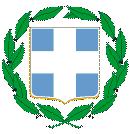 ΕΛΛΗΝΙΚΗ ΔΗΜΟΚΡΑΤΙΑΥΠΟΥΡΓΕΙΟ ΠΑΙΔΕΙΑΣ ΚΑΙ ΘΡΗΣΚΕΥΜΑΤΩΝΠΕΡΙΦΕΡΕΙΑΚΗ Δ/ΝΣΗ Π/ΘΜΙΑΣΚΑΙ Δ/ΘΜΙΑΣ ΕΚΠ/ΣΗΣ ΚΡΗΤΗΣΔ/ΝΣΗ Δ/ΘΜΙΑΣ ΕΚΠ/ΣΗΣ Ν.ΗΡΑΚΛΕΙΟΥΓΥΜΝΑΣΙΟ ΑΓΙΟΥ ΜΥΡΩΝΑ: Άγ. Μύρωνας Τ.Κ. 70013 & fax : 2810 721263Πληροφορίες: Αγαπητός Χαράλαμπος                    Άγιος Μύρωνας, 4/4/2019                         αρ.πρωτ. 86                                     Προς τη                         Δ/ΝΣΗ  Δ/ΘΜΙΑΣ ΕΚΠ/ΣΗΣ                                    ΗΡΑΚΛΕΙΟΥ